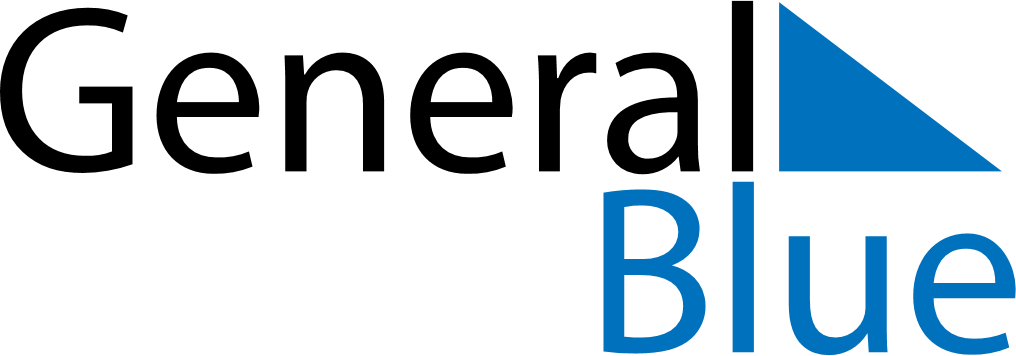 June 2020June 2020June 2020LatviaLatviaMondayTuesdayWednesdayThursdayFridaySaturdaySunday12345678910111213141516171819202122232425262728Midsummer EveMidsummer2930